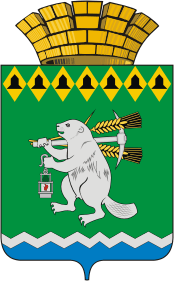 Администрация Артемовского городского округа ПОСТАНОВЛЕНИЕот 16.02.2016 	№ 175-ПАОб утверждении Плана мероприятий по профилактике наркомании, токсикомании на 2016 годВ целях реализации государственной политики в области противодействия незаконному обороту наркотических средств, психотропных веществ и их прекурсоров на территории Артемовского городского округа, в соответствии с Указом Президента Российской Федерации от 18.10.2007 № 1374 «О дополнительных мерах по противодействию незаконному обороту наркотических средств, психотропных веществ и их прекурсоров», статьей 16 Федерального закона от 06.10.2003 № 131-ФЗ «Об общих принципах организации местного самоуправления в Российской Федерации», Областным законом от 19.12.1997 № 78-ОЗ «О профилактике наркомании и токсикомании на территории Свердловской области» (с изменениями и дополнениями), распоряжением    Правительства   Свердловской   области   от   11.03.2015   № 248-РП «Об утверждении комплексного межведомственного плана мероприятий по профилактике безнадзорности, правонарушений, наркомании, токсикомании, алкоголизма несовершеннолетних и защите их прав на 2015-2017 годы», статьями 29.1, 31 Устава Артемовского городского округа,ПОСТАНОВЛЯЮ:1. Утвердить План мероприятий по профилактике наркомании, токсикомании на 2016 год (Приложение).2. Контроль за исполнением постановления возложить на заместителя главы Администрации Артемовского городского округа по социальным вопросам Радунцеву Е.А.Глава Администрации Артемовского городского округа					Т.А. ПознякСОГЛАСОВАНИЕпроекта постановленияАдминистрации Артемовского городского округа«Об утверждении Плана мероприятий по профилактике наркомании, токсикомании на 2016 год»Постановление разослать: заместителю главы Администрации Артемовского городского округа по социальным вопросам, ОМВД России по Артемовскому району, Алапаевское МРО УФСКН по Свердловской области, отдел по работе с детьми и молодежью Администрации Артемовского городского округа, ТКДНиЗП, Управление образования Артемовского городского округа, ГБУЗ СО «Артемовская ЦРБ», МБУ АГО «МПЦ», Управление культуры Артемовского городского округа, председатели ТОМС согласно реестра рассылки.Емец Надежда Викторовна,2-44-76Приложение							к постановлению Администрации							Артемовского городского округа							от 16.02.2016 № 175-ПАПлан мероприятий по профилактике наркомании, токсикомании на 2016 годДолжностьФамилия и инициалыСроки и результаты согласованияСроки и результаты согласованияСроки и результаты согласованияДолжностьФамилия и инициалыДата поступления на согласованиеДата согласованияЗамечания и подписьЗаместитель главы Администрации Артемовского городского округа по социальным вопросамРадунцева Е.А.Заведующий юридическим отделом Администрации Артемовского городского округаБелозерова О.М.Заведующий организационным отделом Администрации Артемовского городского округаСуворова М.Л.МероприятиеДата проведенияМесто проведенияИсполнителиЗаседание Совета по профилактике девиантного поведения подростков с приглашением родителей, чьи дети замечены в употреблении психоактивных веществежемесячномуниципальные общеобразовательные учреждения Артемовского городского округаУправление образования Артемовского городского округа (Багдасарян Н.В.)Тематическая лекция по профилактике злоупотребления наркотических и психоактивных веществежеквартальнопредприятия, организации, учреждения Артемовского городского округаотдел по работе с детьми и молодежью Администрации Артемовского городского округа (Лесовских Н.П.), ГБУЗ СО «Артемовская ЦРБ» (Карташов А.В.) (по согласованию)Акция «Скажем «НЕТ» наркотикам!» (ликвидация надписей и номеров телефонов, свидетельствующих о возможной продаже наркотических средств)ежеквартальнона территории города Артемовский и сельских населенных пунктовотдел по работе с детьми и молодежью Администрации Артемовского городского округа (Лесовских Н.П.), МБУ АГО «МПЦ» (Емец Н.В.), председатели территориальных органов местного самоуправления АГО (п. Незевай Пьянков С.И., п. Красногвардейский Гиршфельд С.И., с. Большое Трифоново Лукина В.А., с. Шогринского Шавкунов В.А., п. 2222Буланаш Цыпленков Ю.П., с. Лебедкино Ситников С.Н., с. Мироново Серебренников В.В., с. Покровское Самочернов А.В., п. Сосновый Бор Королева Е.А., с. Мостовского Скутин Г.А.), ОМВД России по Артемовскому району (Чекасин Д.В.) (по согласованию)Агитбригада «Три ступеньки, ведущие вниз» в рамках программы по профилактике асоциальных явлений22 январяМостовской СДКУправление культуры Артемовского городского округа (Сахарова Е.Б.)Профилактическая программа «Горькие плоды «сладкой» жизни»29 январяМБУК ГЦД «Горняк»Управление культуры Артемовского городского округа (Сахарова Е.Б.)Тематическая программа «Огради себя от беды»30 январяклуб ОАО «Красногвардейский крановый завод»Управление культуры Артемовского городского округа (Сахарова Е.Б.)Тематическая программа «Знать, чтобы жить»5 февраляБольшетрифоновский СДКУправление культуры Артемовского городского округа (Сахарова Е.Б.)Видеопрезентация «Тот мир, что на острие иглы»18 февраляЦентральная районная библиотекаУправление культуры Артемовского городского округа (Сахарова Е.Б.)Кинопрограмма «Делай выбор в пользу жизни!»15 мартаМБУК ЦКиК «Родина»Управление культуры Артемовского городского округа (Сахарова Е.Б.)3333«Горячая линия» на телефоне доверия в рамках Всероссийской антинаркотической акции «Сообщи, где торгуют смертью»17-28 марта17-28 ноябряАлапаевский МРО УФСКН по Свердловской областиОМВД России по Артемовскому району (Чекасин Д.В.) (по согласованию), Алапаевский МРО УФСКН по Свердловской области (Тюшев С.В.) (по согласованию)Игровая программа «Формула здоровья», посвященная Всемирному дню здоровья7 апреляПисанский СДКУправление культуры Артемовского городского округа (Сахарова Е.Б.)Познавательная программа «Тупик вредных привычек»7 апреляНезеваевский СДКУправление культуры Артемовского городского округа (Сахарова Е.Б.)Познавательная программа «Секреты здоровья»8 апреляБольшетрифоновский СДКУправление культуры Артемовского городского округа (Сахарова Е.Б.)Кинопрограмма «Эти «модные» и вредные привычки»27 апреляМБУК ЦКиК «Родина»Управление культуры Артемовского городского округа (Сахарова Е.Б.)Социально-психологическое тестирование обучающихся на предмет раннего выявления незаконного потребления наркотических средств и психотропных веществапрельмуниципальные общеобразовательные учреждения Артемовского городского округаУправление образования Артемовского городского округа (Багдасарян Н.В.)Акция «Новому веку – здоровое поколение!»16 маяЦентральная районная библиотекаУправление культуры Артемовского городского округа (Сахарова Е.Б.)Акция «День без табака», посвященная Дню без табака и Международному дню отказа от курения31 мая21 ноябряплощадь Советов, улица ЛенинаМБУ АГО «МПЦ» (Емец Н.В.)4444Оперативно-профилактическое мероприятие «Мак» (проверка и досмотр транспортных средств на предмет выявления незаконно перевозящих предметов)май-сентябрьна территории города Артемовский и сельских населенных пунктовОМВД России по Артемовскому району (Чекасин Д.В.) (по согласованию)Кинолекторий «Горькие плоды красивой жизни», посвященный Всемирному дню борьбы с наркоманией23 июняПокровский Центр ДосугаУправление культуры Артемовского городского округа (Сахарова Е.Б.)«Горячая линия» на телефоне доверия о фактах выявления незаконных посевов масличного мака и конопли, очагов произрастания дикорастущих наркотикосодержащих растений, мест сбора для потребления наркотических средств и психотропных веществиюнь-сентябрьАлапаевский МРО УФСКН по Свердловской областиАлапаевский МРО УФСКН по Свердловской области (Тюшев С.В.) (по согласованию), МБУ АГО «МПЦ» (Емец Н.В.)Рейд по выявлению и уничтожению незаконных посевов и очагов произрастания дикорастущих наркотикосодержащих растенийиюнь-сентябрьна территории города Артемовский и сельских населенных пунктовАлапаевское МРО УФСКН России по Свердловской области (Тюшев С.В.) (по согласованию), ОМВД России по Артемовскому району (Чекасин Д.В.) (по согласованию), председатели территориальных органов местного самоуправления АГО (п. Незевай Пьянков С.И., п. Красногвардейский Гиршфельд С.И., с. Большое Трифоново Лукина В.А., с. Шогринского Шавкунов В.А.,5555п. Буланаш Цыпленков Ю.П., с. Лебедкино Ситников С.Н., с. Мироново Серебренников В.В., с. Покровское Самочернов А.В., п. Сосновый Бор Королева Е.А., с. Мостовского Скутин Г.А.)Познавательная программа «Помнить. Знать. Жить»15 июляБольшетрифоновский СДКУправление культуры Артемовского городского округа (Сахарова Е.Б.)Кинопрограмма «В здоровом теле – здоровый дух!»21 июляМБУК ЦКиК «Родина»Управление культуры Артемовского городского округа (Сахарова Е.Б.)Профилактическая программа «Береги себя для жизни»19 августаклуб ОАО «Красногвардейский крановый завод»Управление культуры Артемовского городского округа (Сахарова Е.Б.)Игровая программа «Здоровому все здорово»8 сентябряШогринский СДКУправление культуры Артемовского городского округа (Сахарова Е.Б.)Музейная просветительская программа «Вместе против наркотиков»15 сентябряМБУК АГО «Артемовский исторический музей»Управление культуры Артемовского городского округа (Сахарова Е.Б.)Час откровенного разговора «Счастливых наркоманов не бывает»21 сентябряНезеваевская сельская библиотекаУправление культуры Артемовского городского округа (Сахарова Е.Б.)Классный час по профилактике злоупотребления наркотических и психоактивных веществсентябрь 2015 года-май 2016 годамуниципальные общеобразовательные учреждения Артемовского городского округаУправление образования Артемовского городского округа (Багдасарян Н.В.), ТКДНиЗП (Серебренникова6666Т.Ю.) (по согласованию), ГБУЗ СО «Артемовская ЦРБ» (Карташов А.В.) (по согласованию)Кинопрограмма по борьбе с наркотиками «Коварные разрушители»20 октябряМБУК ЦКиК «Родина»Управление культуры Артемовского городского округа (Сахарова Е.Б.)Акция «Семья без наркотиков»23, 24 октябряна территории города Артемовский и сельских населенных пунктовОМВД России по Артемовскому району (Чекасин Д.В.) (по согласованию), Алапаевский МРО УФСКН по Свердловской области (Тюшев С.В.) (по согласованию), отдел по работе с детьми и молодежью Администрации Артемовского городского округа (Лесовских Н.П.), ТКДНиЗП (Серебренникова Т.Ю.) (по согласованию), Управление образования Артемовского городского округа (Багдасарян Н.В.)Познавательная программа «Мифы и правда о наркотиках»12 ноябряМостовской СДКУправление культуры Артемовского городского округа (Сахарова Е.Б.)Мультимедийный журнал «И рвется жизни нить»14 ноябряЦентральная районная библиотекаУправление культуры Артемовского городского округа (Сахарова Е.Б.)7777Тематическая программа «Увлекательное путешествие в мир здорового образа жизни»18 ноябряСосновоборский Центр ДосугаУправление культуры Артемовского городского округа (Сахарова Е.Б.)Тематическая программа  «Я здоровье сберегу – сам себе я помогу»19 ноябряклуб ОАО «Красногвардейский крановый завод»Управление культуры Артемовского городского округа (Сахарова Е.Б.)Показ документального фильма «Жизнь прекрасна – не губите ее»1 декабряМостовской СДКУправление культуры Артемовского городского округа (Сахарова Е.Б.)Кинопрограмма «Новому тысячелетию – здоровое поколение!»1 декабряМБУК ЦКиК «Родина»Управление культуры Артемовского городского округа (Сахарова Е.Б.)Трансляция тематических видеофильмов и социальных видеороликов1 декабряМБУК ДК им. А.С. ПоповаУправление культуры Артемовского городского округа (Сахарова Е.Б.)Концертная программа «Жизнь дана для того, чтобы жить»1 декабряМБУК ДК им. А.С. ПоповаУправление культуры Артемовского городского округа (Сахарова Е.Б.)Анкетирование учащихся для социологического исследования по изучению проблем наркомании, токсикомании, алкоголизмадекабрьмуниципальные общеобразовательные учреждения Артемовского городского округаУправление образования Артемовского городского округа (Багдасарян Н.В.)Конкурс плакатов, рисунков, буклетов «Мы за здоровый образ жизни!»декабрьмуниципальные общеобразовательные учреждения Артемовского городского округаУправление образования Артемовского городского округа (Багдасарян Н.В.)Ведение учета детей и подростков, склонных к девиантному поведению, с целью проведения психолого-педагогической реабилитации данной в течение годамуниципальные общеобразовательные учреждения Артемовского городского округаУправление образования Артемовского городского округа (Багдасарян Н.В.), ТКДНиЗП (Серебренникова 8888категории лицТ.Ю.) (по согласованию)Оказание муниципальной услуги «Предоставление консультационных и методических услуг» (телефон доверия педагога-психолога)в течение годамолодежный клуб «Темп», по месту проживания обратившегосяМБУ АГО «МПЦ» (Емец Н.В.)Рейд «Стоп-контроль», направленный на выявление лиц, управляющих транспортным средством в состоянии алкогольного и наркотического опьяненияв течение годана территории города Артемовский и сельских населенных пунктовОМВД России по Артемовскому району (Чекасин Д.В.) (по согласованию)Рейд по неблагополучным семьям, замеченным в употреблении наркомании, токсикоманиив течение годана территории города Артемовский и сельских населенных пунктовОМВД России по Артемовскому району (Чекасин Д.В.) (по согласованию), Управление образования Артемовского городского округа (Багдасарян Н.В.), ТКДНиЗП (Серебренникова Т.Ю.) (по согласованию)Изготовление и распространение информационных материалов по профилактике наркомании, токсикоманиив течение годана территории города Артемовский и сельских населенных пунктовотдел по работе с детьми и молодежью Администрации Артемовского городского округа (Лесовских Н.П.), МБУ АГО «МПЦ» (Емец Н.В.)Приобретение и направление информационно-методического материала для оформления «Уголка здоровья»в течение годапредприятия, организации, учреждения Артемовского городского округаотдел по работе с детьми и молодежью Администрации Артемовского городского округа (Лесовских Н.П.), МБУ АГО 9999«МПЦ» (Емец Н.В.)Освещение деятельности субъектов профилактики наркомании, токсикомании в СМИ, на информационных сайтах, информационных стендахв течение годамуниципальная газета «Артемовский рабочий», газета «Все будет!», газета «Егоршинские вести», официальный сайт Артемовского городского округа, сайты и стенды предприятий, организаций, учреждений Артемовского городского округасубъекты профилактики наркомании, токсикомании